三重県レクリエーション協会行きＦＡＸ059-246-9801　メールmie-rec9800@zb.ztv.ne.jpレンタル申請書●用品名・個数　　　　　　　　　　　　　　　　　　　　　　　　●開始日時　　　　年　　　月　　　日（　　）　　　　時頃●返却予定　　　　年　　　月　　　日（　　）　　　　時頃●備考欄許可（事務局記入欄）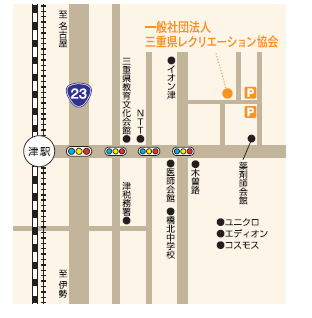 許可日　　　　月　　　　日　上記申請のあったレンタルを許可します。　　　　4泊5日が基本料金　1泊延長ごとに200円（土日祝が受け渡し日になる場合は翌業務日まで基本料金となります）・返却予定日までに返却してください。（変更がある場合は必ず連絡ください）・用品に破損・不備があった場合は事務局までご連絡ください。・レンタル中に、破損された場合、費用弁償をお願いすることもあります。